Directions: Identify whether the author’s purpose of each infographic is to persuade, to inform, to entertain, to explain, or to describe. Each example may have more than one purpose.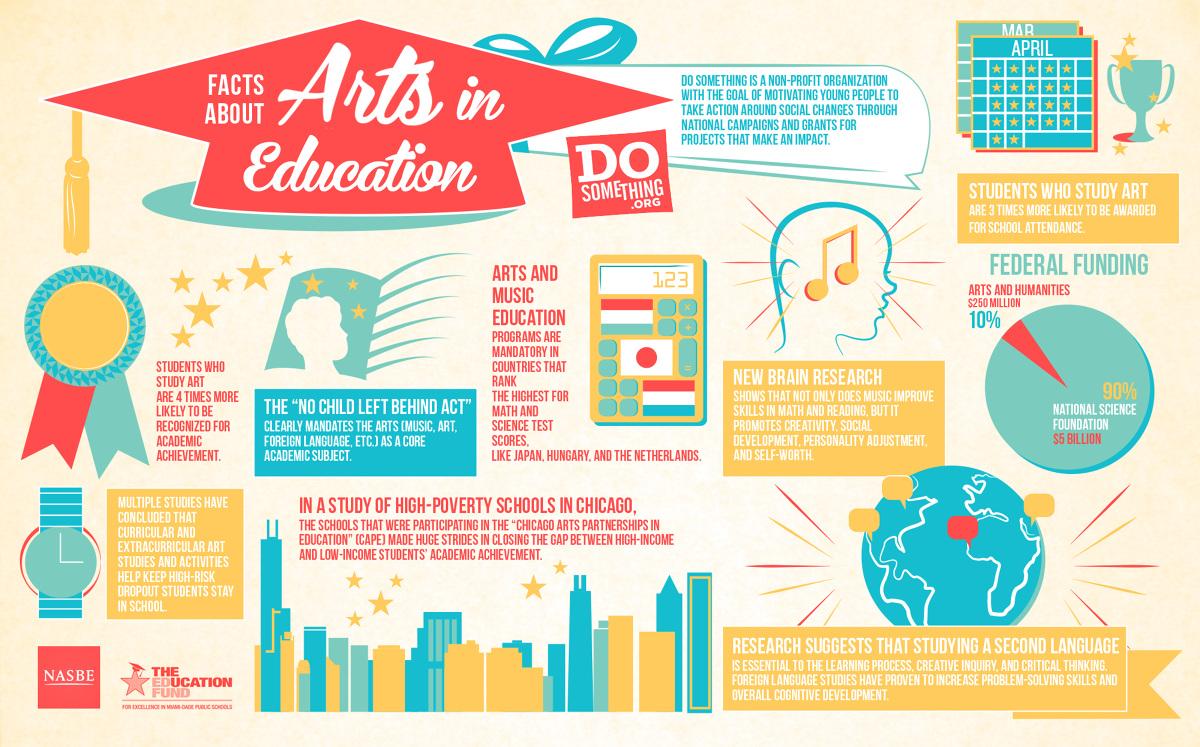 The author’s purpose is to _______________________________________________.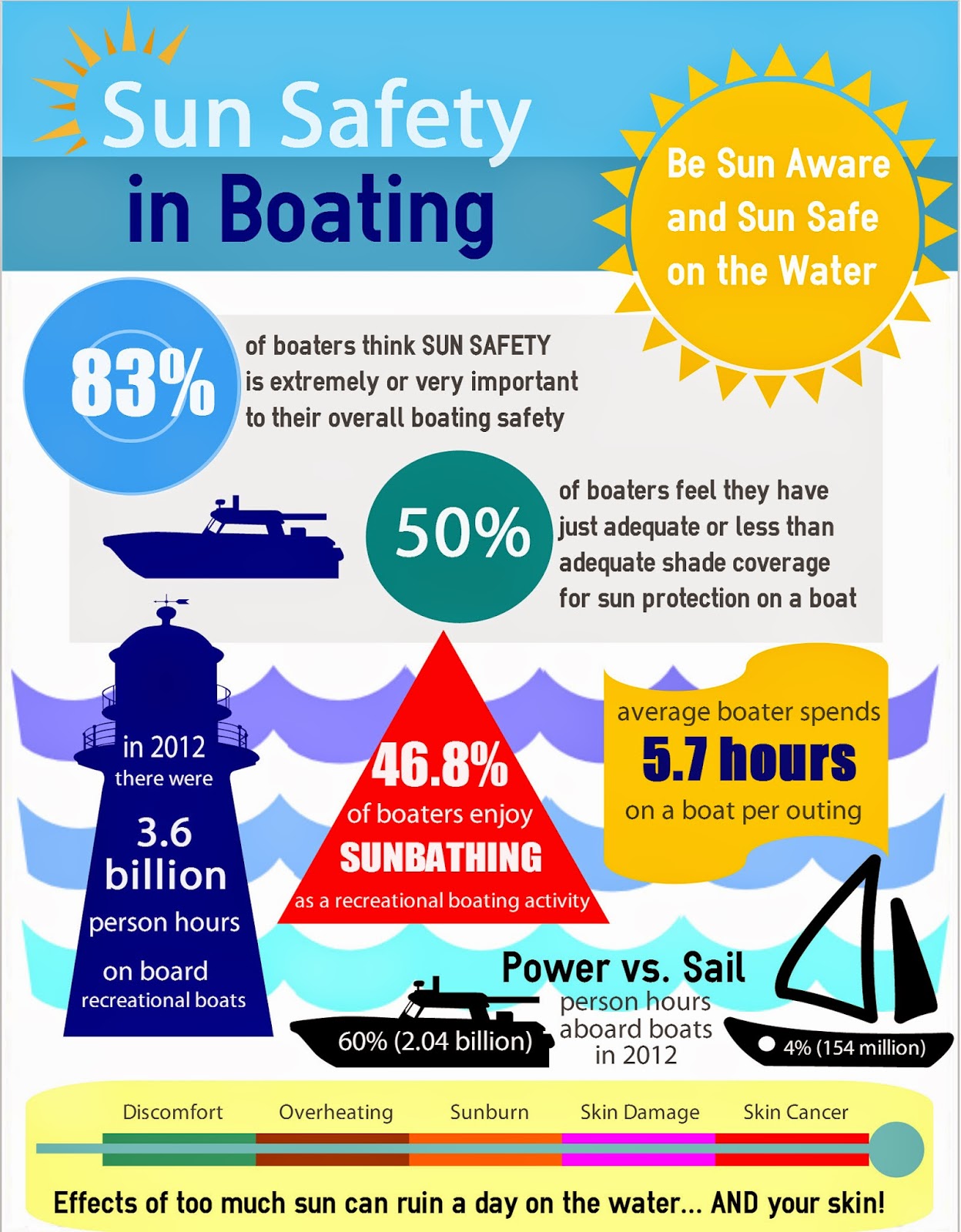 2. The author’s purpose is to _______________________________________________________.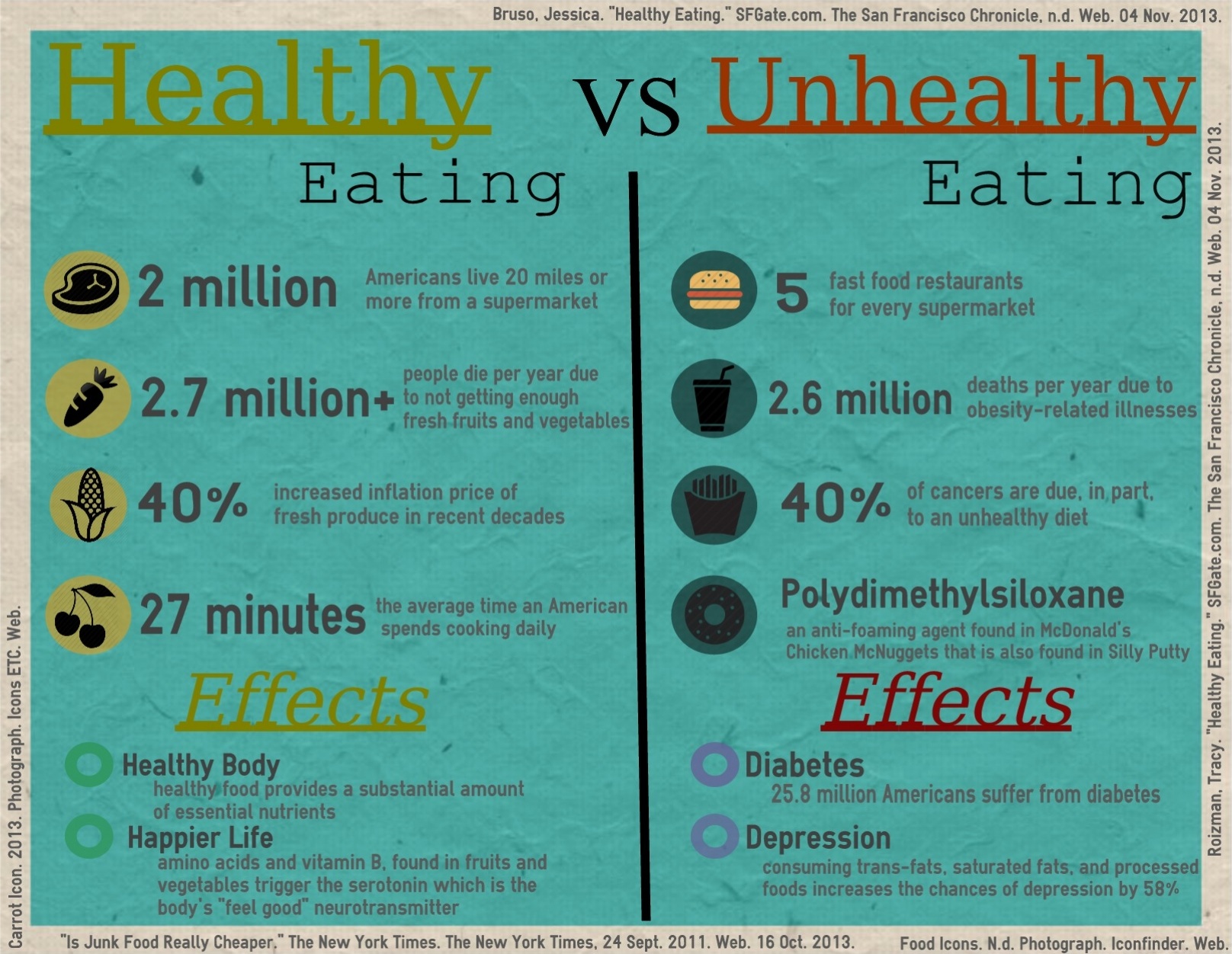 3. The author’s purpose is to _______________________________________________.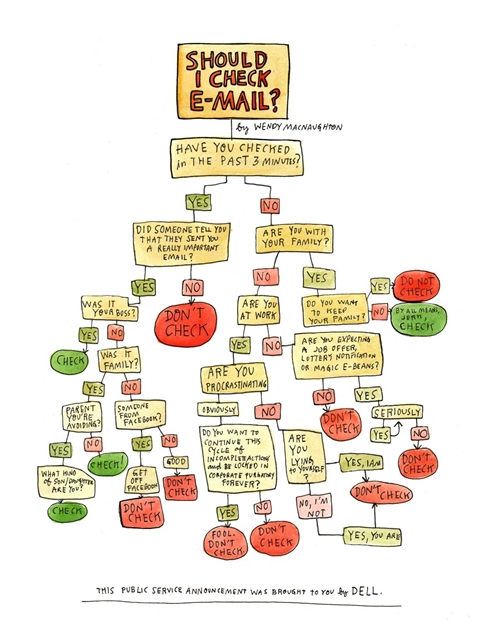 4. The author’s purpose is to ____________________________________________________.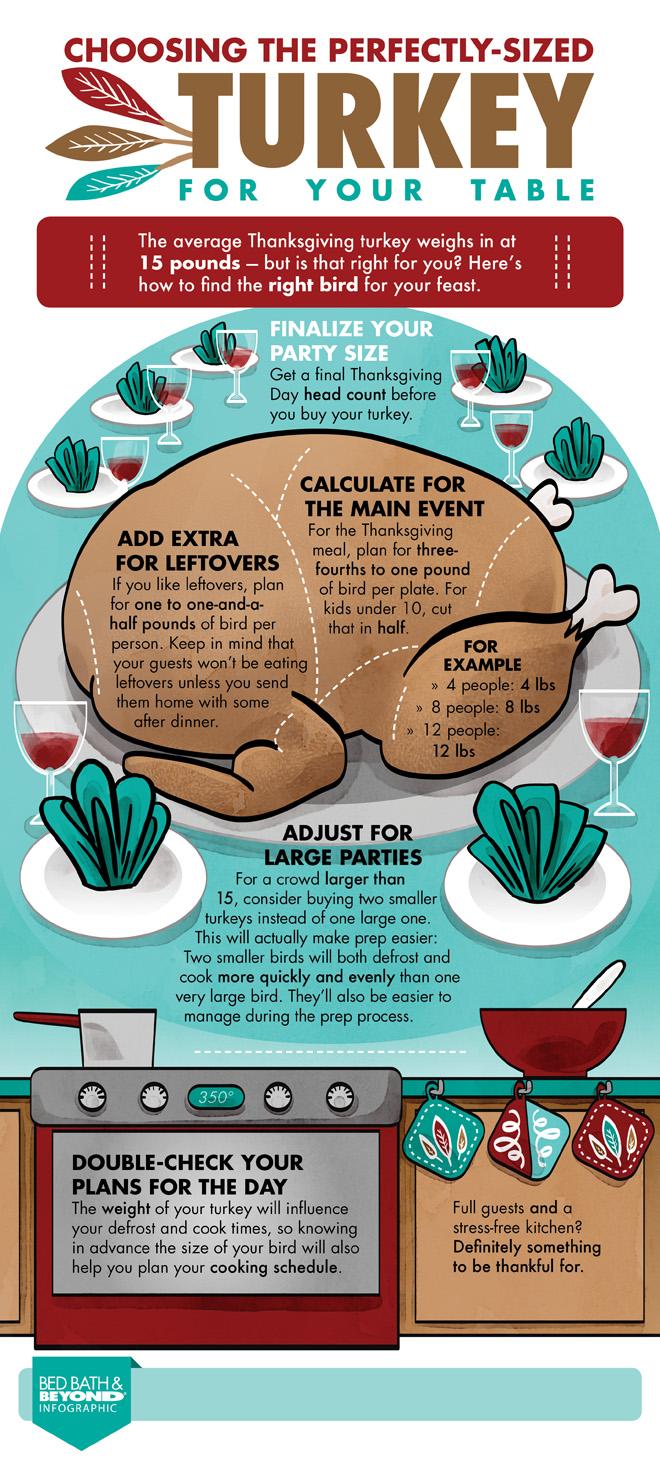 5. The author’s purpose is to ________________________________________________________.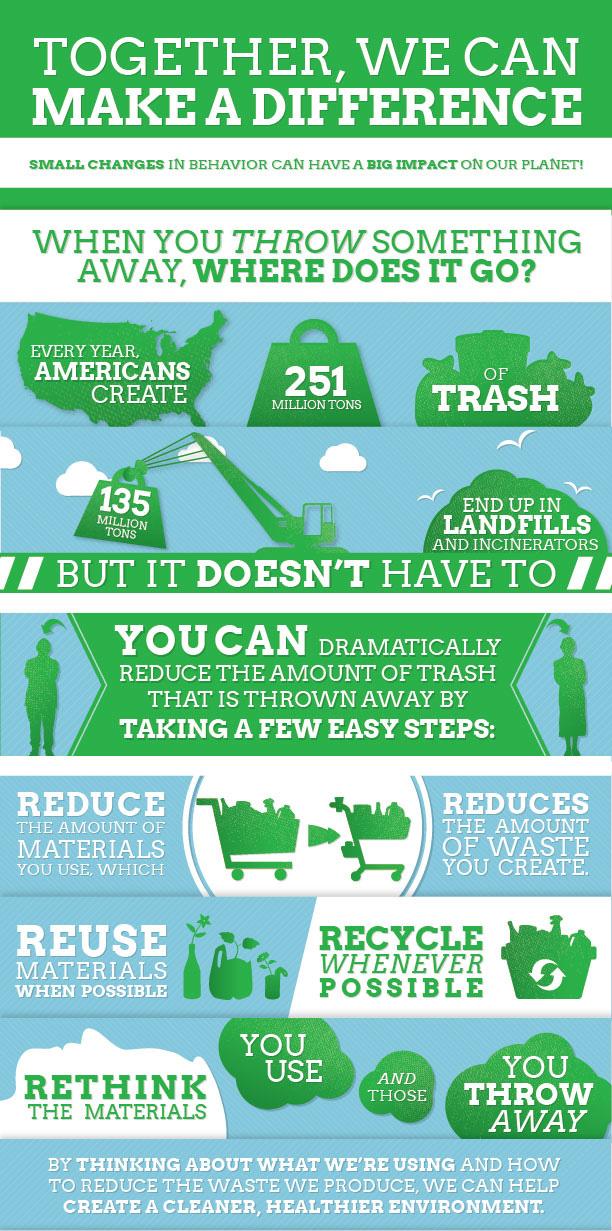 							6. The author’s purpose is to ___________							__________________________________.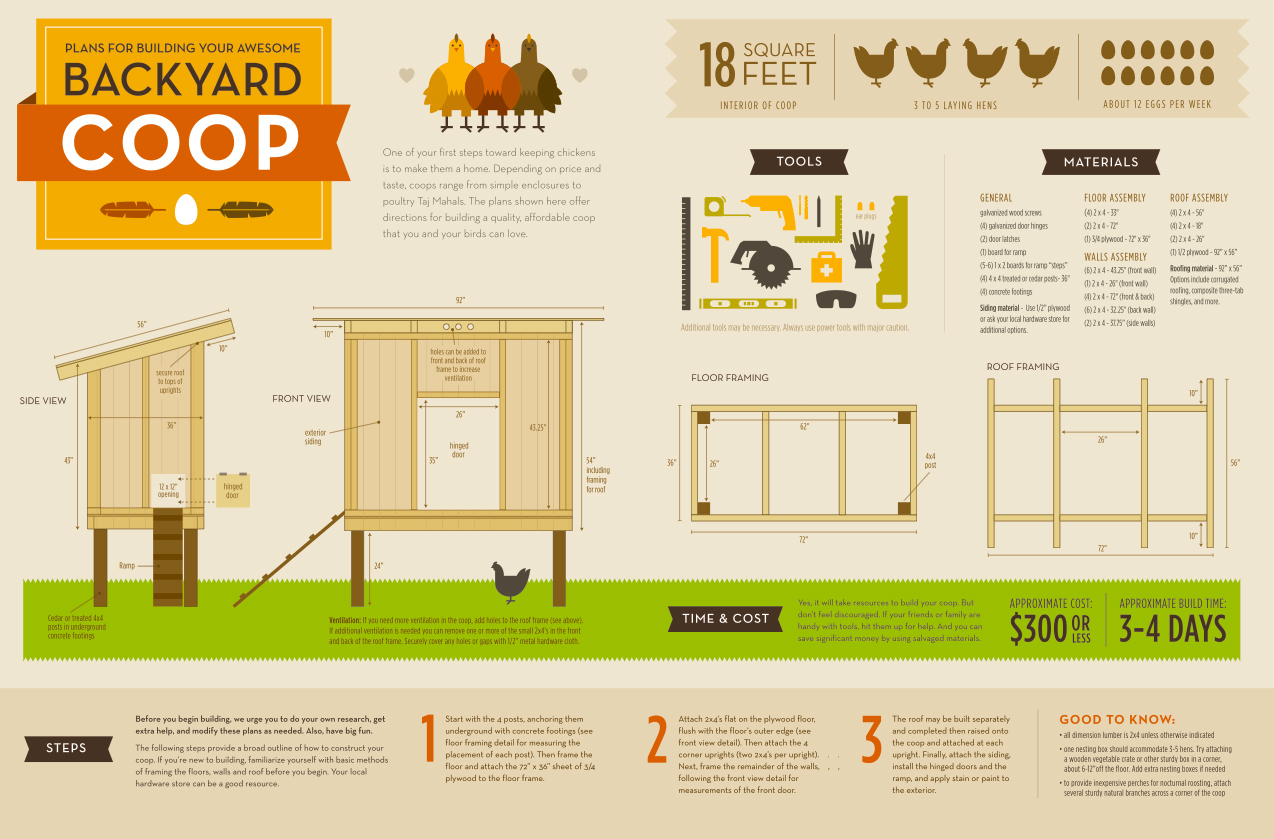 7. The author’s purpose is to ______________________________________________________.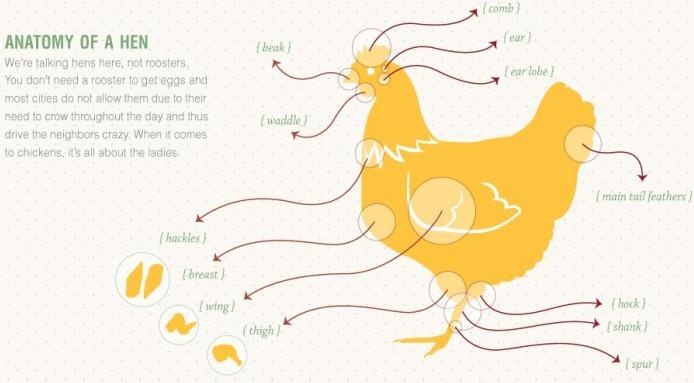 8. The author’s purpose is to __________________________________________________.